PROJECT CHARTERMATAKULIAH MANAJEMEN PROYEK PERANGKAT LUNAK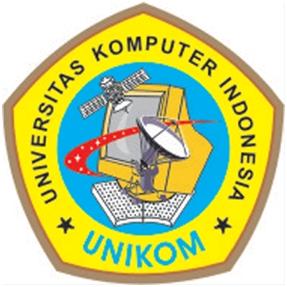 DAFTAR ISIDeskripsi dan Tujuan Proyek{bagian ini menjelaskan latar belakang masalah proyek, kebutuhan bisnis terhadap proyek, tujuan proyek dibuat. }Ruang Lingkup Proyek{bagian ini deskripsikan ruang lingkup proyek yang akan dikerjakan}Asumsi, Batasan, dan Risiko Proyek{bagian ini menjelaskan asumsi, batasan, dan risiko yang mungkin terjadi pada proyek, serta pendekatan cara pencegahannya (mitigasi risiko) }Asumsi Proyek Batasan Proyek Risiko ProyekStruktur Organisasi Proyek{bagian ini menjelaskan struktur organisasi proyek, peran, dan tanggung jawab secara detil}Project Milestone{bagian ini menjelaskan tahapan proyek yang akan dikerjakan}
contoh:Rencana Anggaran Belanja (RAB) Proyek{bagian ini menjelaskan rencana anggaran proyek yang akan dilakukan}Manajemen Komunikasi{bagian ini menjelaskan perencanaan komunikasi yang dilakukan dalam pengerjaan proyek.}Persetujuan ProyekLAMPIRAN A WORK BREAKDOWN STRUCTURELAMPIRAN B JADWAL PROYEKLAMPIRAN C DIAGRAM NETWORKLAMPIRAN A 
WORK BREAKDOWN STRUCTURENama Proyek	:Tanggal Mulai Proyek	:Tanggal Selesai Proyek	: LAMPIRAN B 
JADWAL PROYEKNama Proyek	:Tanggal Mulai Proyek	:Tanggal Selesai Proyek	: LAMPIRAN CDIAGRAM NETWORKNama Proyek :Nomor Proyek:Tanggal:Revisi terakhir:Manajer Proyek:
NIM- NamaTanggal mulai 
proyek:Staff Proyek:
1. NIM- Nama
2. NIM- Nama3. NIM- NamadstTanggal selesai 
proyek:Kelas:No.RisikoMitigasi RisikoJabatan/ PerananNamaTanggung JawabManajer ProyekSystem AnalystSystem DesignProgrammerSystem TestingSystem DocumentationNo.Project MilestoneTarget selesai
(dd/mm/yyyy)1.Project Start26/03/20152.Complete Analyst17/04/20153.Complete Design...4.Complete simulation with software...5.Complete simulation and testing...6.Complete installation software...7.Project Complete27/06/2015No.Aktivitas ProyekDurasi (hari)Jumlah tenaga kerjaTarif tenaga kerjaBiaya tenaga kerjaTotal biaya11.1...dst...Jumlah total biaya proyek{hasil perhitungan jumlah total biaya}{hasil perhitungan jumlah total biaya}{hasil perhitungan jumlah total biaya}{hasil perhitungan jumlah total biaya}Harga proyek{budget proyek yang ditentukan oleh client} {budget proyek yang ditentukan oleh client} {budget proyek yang ditentukan oleh client} {budget proyek yang ditentukan oleh client} Keuntungan Proyek{keuntungan yang didapatkan (harga proyek- total biaya)}{keuntungan yang didapatkan (harga proyek- total biaya)}{keuntungan yang didapatkan (harga proyek- total biaya)}{keuntungan yang didapatkan (harga proyek- total biaya)}Jenis pertemuanAgendaWaktuPenanggung jawabPartisipanMasukanKeluaranDisetujui oleh:Tanggal:Disetujui oleh:Tanggal:No.Aktivitas Proyek1analisis1.1Analisis proses bisnis..Dst....No.Aktivitas ProyekDurasiTanggal mulaiTanggal selesaiAktivitas pendahulu (predecessor)1..............3analisis1013.1Analisis proses bisnis21.1, 1.2, 1.3, dst...Dst...............